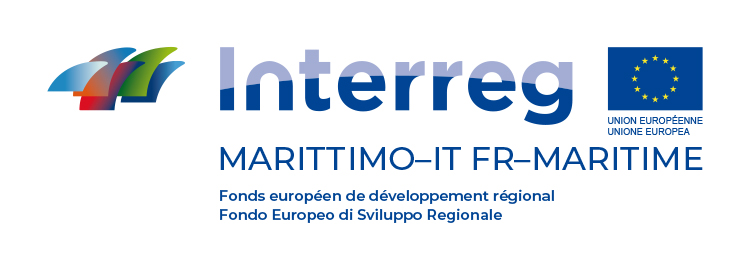 ALLEGATO 4 – TRATTAMENTO DEI DATI PERSONALI E ACCESSO AGLI ATTICOD. Marittimo 2021PROCEDURA COMPARATIVA PER L’AFFIDAMENTO DI UN INCARICO A UN ESPERTO IN ATTIVITÀ DI SUPPORTO ALLA DEFINIZIONE DI UN PIANO DI BUSINESS CONGIUNTO NELLE AREE DELLA GREEN & BLUE ECONOMY, PER IL PROGETTO STEp-IN-UP DI FONDAZIONE ISI SRL (PROGRAMMA MARITTIMO ITALIA-FRANCIA 2014-2020)Privacy Policy per gli utenti/partecipanti(“Informativa”)1 Premessa e dati di contatto del Titolare del trattamentoLa presente Informativa è specifica per i soggetti che partecipano alle attività del progetto “Step In Up” (“Progetto”) e alle relative selezioni sia per l'ammissione ai servizi da esso previsti sia per l'affidamento di incarichi di prestazione di servizi nell'ambito del “Progetto”. Il “Progetto” è gestito da un partenariato composto daLucca Innovazione e Tecnologia S.r.l., con sede legale in Lucca (55100), Corte Campana 10, Codice Fiscale e Partita Iva 02082650462, in persona dell’Amministratore Unico e legale rappresentante, Dottor Gianluigi GuidiFondazione di partecipazione per l’Innovazione e lo Sviluppo Imprenditoriale, Via Benedetto Croce 62, Pisa Codice Fiscale/ Partiva IVA 02247870500 - rappresentata dal Signor Valter Tamburini, in qualità di Presidente,Chambre de Commerce et d’Industrie Nice Côte d’Azur, 20 Boulevard Carabacel 06005, Nice Codice Fiscale/Partiva IVA FR64180600017 - rappresentata dal Signor Jean Pierre Savarino, in qualità di PresidenteSardegna Ricerche, Via Palabanda 9, Cagliari Codice Fiscale 92024600923 e Partiva IVA 01930910920 - rappresentata dalla Dott.ssa Maria Assunta Serra, in qualità di Commissario Straordinariodi seguito congiuntamente indicati come “Partner”2 Titolare e interessati del trattamentoL’Informativa è resa dai “Partner”, quali Contitolari del trattamento, ai partecipanti alle attività di erogazione di servizi previsti in “Progetto” per finalità di trasparenza e tutela dei relativi dati personali trattati, in conformità (a) al Regolamento (UE) 2016/679 relativo alla protezione delle persone fisiche con riguardo al trattamento dei dati personali, nonché alla libera circolazione di tali dati e che abroga la direttiva 95/46/CE (“GDPR”) nonché (b) alla normativa nazionale italiana applicabile in materia di protezione dei dati personali costituita dal Decreto Legislativo 196/2003 e dal Decreto Legislativo 101/2018 (“Leggi Nazionali sulla Protezione dei Dati”).Gli interessati al trattamento, che si registrano sui form on-line predisposti dai “Partner” o mediante fornitori di servizi on line e gestione eventi, sonoa) persone fisiche, referenti di start up e imprese, i quali forniscono i loro dati personali per usufruire dei Servizib) persone fisiche, in qualità di liberi professionisti o referenti di società di consulenza i quali forniscono i loro dati personali per partecipare alle selezioni per l'affidamento di incarichi finalizzati all'erogazione dei servizi previsti dal "Progetto" per conto dei “Partner”3 AvvertenzaI “Partner”, svolgono attività di erogazione di servizi per lo sviluppo e l'innovazione in ambito tecnologico a favore di imprese e start up innovative.Per il trattamento dei dati personali che ciascun Partner svolge ad ampio raggio nell’ambito del proprio oggetto sociale si rinvia all’informativa completa pubblicata sul sito web di ciascun “Partner”.4 Autorizzati interni del trattamentoI dati sono trattati da soggetti autorizzati al trattamento, opportunamente istruiti, coinvolti nelle relative attività di trattamento.5 Responsabili esterni / titolari autonomi e co-titolari - Destinatari del trattamentoSu incarico dei “Partner” (e previo specifico accordo) consulenti, enti, imprese e società forniscono servizi il cui svolgimento comporta operazioni di trattamento di dati. In particolare, si tratta di fornitori di servizi on line e gestione eventi (quali, ad esempio Zoom© e/o Google Moduli©).Oltre ai predetti soggetti, i dati possono essere comunicati a soggetti terzi che agiscono quali titolari autonomi del trattamento, tra cui, a titolo esemplificativo, enti/soggetti pubblici.La Società fornisce informazioni specifiche in merito ai destinatari su richiesta dell’interessato.6 Dati personali trattatiI dati trattati consistono in dati comuni, spesso solo identificativi, quali ad esempio, nome e cognome degli interessati, azienda di appartenenza, partita IVA, domicilio legale e fiscale, recapiti completi, fisici e telefonici (anche cellulare), fax, PEC ed email, CAP e, in generale, informazioni necessarie per consentire la registrazione sulla Piattaforma o la partecipazione all’evento.Nonostante i “Partner”, ai fini dell’erogazione dei Servizi, non richiedano il caricamento di immagini da parte degli interessati, tale possibilità è comunque tecnicamente prevista, pertanto i “Partner” potranno trattare anche le immagini spontaneamente fornite dai soggetti interessati.7 Finalità del trattamento e relativa base giuridicaI Partner effettuano il trattamento dei dati per le finalità e le relative basi giuridiche di seguito previste:a. consentire agli interessati di effettuare la registrazione sulla modulistica on-line per partecipare alle selezioni per essere ammessa ad usufruire dei Servizi previsti dal "Progetto" o essere ammesso a fornire servizi di assistenza. Il trattamento è necessario per l’esecuzione del contratto e per riscontrare richieste dell’interessato di natura precontrattuale.b. inviare comunicazioni a carattere informativo, commerciale e promozionale, ivi compresa la newsletter agli indirizzi email forniti dagli interessati, una volta che questi abbiano espresso esplicito consensoIl trattamento si basa alternativamente:- sul consenso, sino alla revoca (Opt-out).- sul legittimo interesse della Società ad effettuare soft spam nei soli casi in cui sia avvenuta la registrazione da parte degli interessati.c. consentire agli interessati di effettuare la registrazione sulla modulistica on-line per partecipare alle selezioni per l'affidamento di incarichi per l'erogazione di servizi di assistenza per conto dei “Partner”. Il trattamento è necessario per l’esecuzione del contratto e per riscontrare richieste dell’interessato di natura precontrattuale.8 Tempo di conservazione dei datiI dati degli interessati che:- si registrano sui form on line, sono conservati per tutto il tempo di durata dei rapporti contrattuali con il “Partner” che ha affidato l'incarico e successivamente cancellati entro il termine di 6 mesi dalla cessazione dei rapporti.- partecipano ad attività ed eventi previsti nel "Progetto" sono conservati per il tempo necessario alla gestione della partecipazione dell’interessato e, per i sei mesi successivi.I termini e i criteri di conservazione di cui sopra, possono subire delle proroghe/deroghe nel caso in cui la conservazione dei dati sia necessaria per scopi difensivi, nel caso in cui sia insorta una contestazione/controversiaI dati di cui al punto 7.b. (escluso il soft spam) e 7.c. sono conservati e trattati fino alla revoca del consenso.9 Facoltatività/obbligatorietà del conferimento dei datiIl conferimento dei dati da parte degli interessati è necessario per consentire ai “Partner” di adempiere alle proprie obbligazioni contrattuali. L’eventuale rifiuto di fornire i dati, in tutto o in parte, non permetterà a ciascun Partner di: (i) erogare i Servizi richiesti dagli interessati, (ii) rispondere ad eventuali richieste, (iii) di consentire l’acquisto e la relativa partecipazione all’evento e (iv) l'eventuale affidamento di incarichi.10 Trasferimento dei dati all’estero (extra UE)- Attualmente non è previsto trasferimento dei dati extra Ue per gli interessati che utilizzano e si registrano sui form on line, qualora dovesse verificarsi il trasferimento in paesi extra Ue, questo avverrà, in ogni caso, previa verifica della conformità alle disposizioni contenute agli articoli 44 e ss. del GDPR e preventiva comunicazione relativamente al paese terzo di destinazione dei dati e al meccanismo di salvaguardia in base alle disposizioni del GDPR.- Per quanto riguarda i dati raccolti dalla Società per mezzo di fornitori esterni di servizi on line, i “Partner” potranno avvalersi anche di fornitori stabiliti negli Stati Uniti, comunque previa verifica della conformità del trattamento di dati da parte di tali soggetti agli articoli 44 e ss. del GDPR.11 DirittiGli interessati possono rivolgersi a ciascun “Partner” o ad eventuali responsabili esterni per esercitare i diritti previsti dalle Leggi Nazionali sulla Protezione dei Dati in quanto applicabili e dal GDPR (articoli 15 e ss.), e, in particolare, per accedere ai propri dati personali, chiederne la rettifica e l’aggiornamento o la cancellazione, limitazioni, come pure richiederne la portabilità, inviando una comunicazione ai recapiti dei “Partner” sopra indicati.12 Diritto di opposizioneCon le medesime modalità sopra previste, gli interessati possono opporsi, in tutto o in parte, al trattamento dei dati personali che li riguardano, ove la relativa base giuridica sia costituita dal legittimo interesse dei “Partner”, ai sensi e per gli effetti di quanto previsto dall’articolo 21 del GDPR.13 ReclamoCiascun soggetto interessato che ritenga che il trattamento dei dati che lo riguardano sia in violazione del GDPR, conformemente a quanto stabilito dall’articolo 77 del GDPR, può presentare reclamo a un’autorità di controllo in cui l’interessato risiede abitualmente o lavora ovvero ad un’autorità di controllo ove si è verificata la presunta violazione dei dati.14 Revoca del consensoL’esercizio dell’Opt-out (revoca del consenso), da parte degli interessati, in merito all’uso dei relativi indirizzi di posta elettronica per l’invio di comunicazioni elettroniche, può avvenire in ogni momento dagli interessati e comporterà la cessazione dell’invio di qualsiasi comunicazione.Data ................................. Firma per presa visione ......................................................................Autorizzazione relativa alle notifiche inerenti l’accesso agli attiL’articolo 3 del D.P.R. 184 del 2006 (Regolamento recante disciplina  in  materia di accesso ai documenti amministrativi) prevede che fermo quanto previsto dall'articolo 5 del Decreto, la pubblica amministrazione cui è indirizzata la richiesta di accesso, se individua soggetti controinteressati, di cui all'articolo 22, comma 1, lettera c), della legge 241 del 1990 ss.mm.ii., è tenuta a dare comunicazione agli stessi, mediante invio di copia con raccomandata con avviso di ricevimento, o per via telematica per coloro che abbiano consentito tale forma di comunicazione. I soggetti controinteressati sono individuati tenuto anche conto del contenuto degli atti connessi, di cui all'articolo 7, comma 2 del Decreto.Pertanto ai sensi dell’articolo 3 del succitato D.P.R. 184 del 2006, nell’ipotesi di eventuali istanze di accesso agli atti della presente procedura da parte di uno dei candidati, il sottoscritto presta il proprio consenso a che le notifiche ai controinteressati siano indirizzate al seguente indirizzo PEC: ___________________________________________In caso di mancato possesso di indirizzo PEC il sottoscritto presta il proprio consenso a che le notifiche ai controinteressati siano indirizzate al seguente indirizzo mail___________________________________________Luogo ................................. data .........................................Firma ....................................................................................